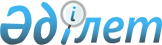 Орман қоры жерлерінің жекелеген учаскелерін басқа санаттағы жерлерге ауыстыру туралыҚазақстан Республикасы Үкіметінің 2023 жылғы 2 қарашадағы № 963 қаулысы
      Қазақстан Республикасы Жер кодексiнің 130-бабына және Қазақстан Республикасы Орман кодексiнің 51-бабына сәйкес Қазақстан Республикасының Үкiметi ҚАУЛЫ ЕТЕДI:
      1. Осы қаулыға қосымшаға сәйкес Жамбыл облысының әкімдігі табиғи ресурстар және табиғат пайдалануды реттеу басқармасының "Ұланбел ормандарды және жануарлар дүниесін қорғау жөніндегі мекемесі" коммуналдық мемлекеттік мекемесінің (бұдан әрі – мекеме) жалпы ауданы 6257 гектар жер учаскесі орман қоры жерлерінің санатынан өнеркәсіп, көлік, байланыс жерлері, ғарыш қызметі, қорғаныс, ұлттық қауіпсіздік мұқтаждарына арналған және ауыл шаруашылығына арналмаған өзге де жерлер санатына ауыстырылсын. 
      2. Жамбыл облысының әкімі Қазақстан Республикасының заңнамасында белгіленген тәртіппен осы қаулының 1-тармағында көрсетілген жер учаскесін көмірсутегі шикізатын өндіру үшін "QazaqGaz барлау және өндіру" жауапкершілігі шектеулі серіктестігіне (бұдан әрі – серіктестік) беруді қамтамасыз етсін.
      3. Серіктестік (келісу бойынша) Қазақстан Республикасының қолданыстағы  заңнамасына сәйкес орман алқаптарын орман шаруашылығын жүргізумен байланысты емес мақсаттарда пайдалану үшін оларды алудан туындаған орман шаруашылығы өндірісінің шығындары мен залалдарын республикалық бюджет кірісіне өтесін және алынған сүректі мекеменің теңгеріміне бере отырып, алаңды тазарту жөніндегі шаралар қабылдасын.
      4. Осы қаулы қол қойылған күнiнен бастап қолданысқа енгiзiледi. Орман қоры жерлері санатынан өнеркәсiп, көлiк, байланыс жерлері, ғарыш қызметі, қорғаныс, ұлттық қауіпсіздік мұқтаждарына арналған және ауыл шаруашылығына арналмаған өзге де жерлер санатына ауыстырылатын жерлердің экспликациясы 
					© 2012. Қазақстан Республикасы Әділет министрлігінің «Қазақстан Республикасының Заңнама және құқықтық ақпарат институты» ШЖҚ РМК
				
      Қазақстан РеспубликасыныңПремьер-Министрі

Ә. Смайылов
Қазақстан Республикасы
Үкіметінің
2023  жылғы 2 қарашадағы
№ 963 қаулысына
қосымша
Жер пайдаланушының атауы
Жалпы ауданы,
гектар
оның ішінде:
оның ішінде:
оның ішінде:
оның ішінде:
оның ішінде:
Жер пайдаланушының атауы
Жалпы ауданы,
гектар
орман
көмкерген
орман көмкермеген
жайылым
жолдар
өзге жерлер
1
2
3
4
5
6
7
Жамбыл облысының әкімдігі табиғи ресурстар және табиғат пайдалануды реттеу басқармасының "Ұланбел ормандарды және жануарлар дүниесін қорғау жөніндегі мекемесі" коммуналдық мемлекеттік мекемесі
6 257
2 295,4
2 872,8
1 054,6
9,6
24,6
Барлығы:
6 257
2 295,4
2 872,8
1 054,6
9,6
24,6